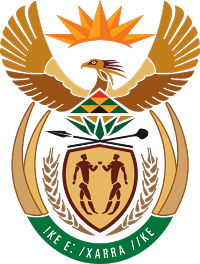 MINISTRY FOR COOPERATIVE GOVERNANCE AND TRADITIONAL AFFAIRSREPUBLIC OF SOUTH AFRICANATIONAL ASSEMBLYQUESTION FOR WRITTEN REPLYQUESTION NUMBER 2019/541541.	Dr P J Groenewald (FF Plus) to ask the Minister of Cooperative Governance and Traditional Affairs:(1)	Whether, with reference to the reply to question 2435 on 13 November 2017 and the reply to question 1224 on 30 July 2018, his department has received the information; if not, (a) why not and (b) by what date will the information be available; if so, (i) what number of tribal chiefs are currently recognised by the Government as traditional leaders, (ii) what is the name of each tribal chief and (iii) over which tribe does each specified tribal chief rule;(2)	what amount has each tribal chief received in remuneration in each year since 1 January 2012; (3)	what (a)(i) movable and (ii) immovable benefits did each tribal chief receive in each specified year and (b) did the costs amount to in each case;(4)	whether he will make a statement on the matter?			NW663EREPLY:The information requested by the Honourable Member is not readily available in the Department. The information will be submitted to the Honourable Member as soon as it is availableThank you